                                                    Конспект занятия «Краски родного края».Программные задачи:Способствовать расширению и закреплению знаний детей о родном краеЗакреплять навыки рисования красками кубанских узоровПрививать любовь к художественному словуВоспитывать желание познавать и возрождать лучшие традиции народаКубани, через творческую деятельность.       Материалы и оборудование:      «Волшебная палочка», пластилин, альбомный  лист размер А4, образцы        Кубанской одежды, технические средства обучения.                               Ход  занятия:          Воспитатель:    -  Ребята, сегодня для вас у меня есть сюрприз. Посмотрите, что это у меня       Светится в руке?    -  Правильно, палочка, но она не простая, а волшебная. Благодаря ей, мы       сможем побывать сегодня в какой-нибудь волшебной стране. Нужно только       Надо только взмахнуть ею!     - Ну, что попробуем?     - Раз, два, три – взмахни! (звучит музыка «огоньки», воспитатель одевает       костюм «Радуги»).     - Куда это мы попали, ребята? Посмотрите, как красиво! А  я превратилась в       Радугу. Мы попали в страну Пластилинографию. А вы, из какого детского        сада? ( ответы детей)  Знаю, знаю вас. Вы ведь любите рисовать! Жители       нашей страны Пластилинографии, больше всего на свете любят рисовать       пластилином. И поэтому везде у нас рисунки, рисунки… Вот посмотрите      (смотрят выставку рисунков).     - Ну как, понравилось вам в стране Пластилинографии? Но, чтобы вернуть        Назад, не надо говорить никаких волшебных слов, а надо всего лишь в страну       и край, где вы живете.    - Скажите мне, пожалуйста, в какой стране мы живем? А как называется наш      край?    - А как еще называют наш край? (Кубань).   - А жителей Кубани как называют? (Кубанцами, казаками, казачками).     Воспитатель:  -  Верно. И кубанцами, и кубанскими казаками, потому, что первыми жителями      нашего края много лет назад были казаки. Каждый народ любит свою родину,      Гордится ею. И в ее честь слагает стихи, песни.      -  А я знаю, что вы, мои милые казачки и казачата, тоже знаете стихи о своем        прекрасном крае.Ты красив и весел,Щедр ты по – кубански.                  Край хлебов и песен,                  Край наш Краснодарский.Хороши кубанские просторы,Плодородна, щедрая земля.Нивы необъятные, как море,Край казачий, Родина моя!Гремит, грохочет молотьбаГора зерна растет до небаШумят, гремят грузовики,Стучат на мельнице валкиГора муки растет до небаМоя Кубань! Горы и поля!Моя Кубань! Щедрая земля!Моя Кубань! Гордый твой народ!Моя Кубань! Будь счастлива всегда!        Воспитатель:    - Молодцы, ребята, сколько вы интересного  рассказали о своем родном крае.       Моя волшебная палочка еще ярче засветилась. Хочет поскорее перенести нас      Назад, в детский сад. Но на прощанье примите от меня подарок  плоскостные        куклы казака и казачки.    - Из этих кукол можно будет устроить хоровод. Но вначале надо будет       разрисовать пластилином  наряд казачки. Это будет не трудно. Вы же сколько      знаете о своем крае, умеете красиво рисовать кубанские узоры.   -  Раз, два, три – взмахни! (звучит музыка).     Воспитатель:    -  Вот мы и снова в своей группе. Понравилось вам путешествие? А мне было        очень приятно, ребята, что вы не забыли все, что я вам рассказала о родном       крае, о нашей родной Кубани. Ну что, выполним задание Радуги?    - Вот здесь у нас пластилин, рассаживайтесь!     - Ребята, мы с вами уже украшали полотенца, салфетки, рубашки. Кому – то       из вас  понравился какой – то узор, вот им и украсьте одежду казака и казачки.       Если необходимо, то посмотрите на образцы, они будут перед вами (дети        работают, воспитатель по ходу помогает, собирает работы и прикрепляет к             доске.     -  Посмотрите, ребята, казаки и казачки выстроились в круг. Вот эту казачку        украсила Катя, а эту Марина, а чей это казак лихой…        Обратите внимание, какие сочные краски использовали наши художники:         цветы, листья. Кубанский поэт Иван Федорович Варавва так написал про         наши кубанские уборы (одежды):          На хуторе нашем вишневом,           Где, катится речка, вольна,           В красивых девчачьих обновках          Весь год пламенеет весна.          Проезжий, нездешний прохожий          Заметит у тихой воды:          Здесь даже одежды похожи,          На степь, огороды, сады.          Ну, вот и готов хоровод!           А давайте и мы с вами поводим хоровод, под красивую, русскую мелодию           (дети водят хоровод) и полюбуемся своим творчеством.КВН для родителей подготовительной группы «Природа и нравственное воспитание детей старшего дошкольного возраста».Предшествующая работа: Оформление красочных  приглашений  в виде сказочных домиков для каждого родителя;В уголке «Для вас, родители» помещён текст народных примет, пословиц и поговорок о природе Кубани;Беседы с детьми об отношении к природе, домашним животным, растениям на Кубани;В зале висит плакат «Счастье – это быть с природой, видеть её, говорить с ней» (Л.Н. Толстой), сюжетные картины: «Девочка кормит цыплят», «Кот и собака».Текст приглашения:«Уважаемая Александра Петровна и Михаил Михайлович! Приглашаем Вашу семью на родительское собрание «Природа и нравственное воспитание детей старшего дошкольного  возраста». Оно состоится  22 декабря в 16 часов 00 минут.Предлагаем:Обсудить вопросы формирования у детей любви к природе Кубани, бережного к ней отношения;За «круглым столом» будут проводиться игры, конкурсы. Состоится концерт с участием детей на тему «Встреча с природой Кубани». Заранее благодарим за участие в выставке поделок.План собрания.Ведущий:  В старину был такой обычай: пришедшему в дом жениху давали кошку. Если он гладил животное, играл с ним – добрый человек пришёл; если обходился грубо – настораживались, так как по отношению к животному судят и об отношении к людям.     Познание ребёнком природы затрагивает не только область ума, но и область нравственных чувств. Поэтому, сообщая детям знания о животном и растительном мире,  взрослые одновременно сообщают им и правила поведения в природе.Человек, не видящий красоты природы, хуже, чем слепой: у него слепа душа, не жди доброты или честности, преданности или мужества. Нужно ли говорить о том, насколько остро стоит вопрос о воспитании в детях бережного отношения к окружающему миру?Мы должны с малых лет воспитывать в детях чёткое понимание:  человек  - часть природы. Не будет зелени, животных – и ему не жить на Земле. И наоборот: чем богаче мир вокруг,  тем  лучше человеку будет жить в этом мире. 1-е задание. Разгадывание ребусов – слов, обозначающих природные объекты: растения и животных.2- е задание.  Конкурс « как у вас?». Родители отвечают на вопросы.Есть ли у вас дома животные, растения? Принимает ли ребёнок участие в уходе за ними? Знает ли он, как надо ухаживать за домашними  животными, растениями? Трудится ли ребёнок в огороде, саду?Как это он делает: с радостью или неохотно, равнодушно? Есть ли в доме детские книги  о природе? Назовите их. Любит ли ребёнок смотреть передачи о природе по телевизору?Знает ли он что-нибудь об охране природы? Например, какие растения подлежат защите? (ландыш, купавница, калужница, колокольчик и др.)Как вы считаете, для чего надо прививать любовь к природе с раннего детства?Жюри подводит итоги беседы, максимальная оценка – 5 баллов. Прослушивание магнитофонной записи высказываний детей группы на тему «Как я ухаживаю дома за растениями и животными».3-е задание. Конкурс «Вышивка крестом» и «Плетение из лозы».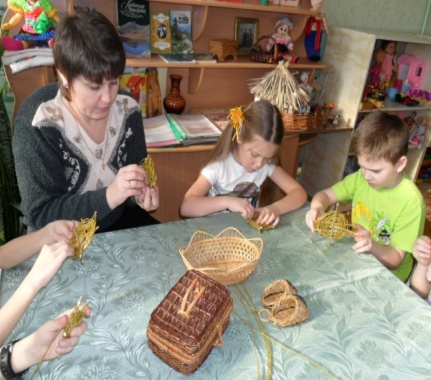 4-е задание. Блиц конкурс  «Кто больше  назовёт народных примет». Жюри подводит итоги. Дети группы поют песни о природе, танцуют.          Проводится анкетирование родителей и детей.Вопросы анкеты для родителей.Какие условия созданы для игр ребёнка дома?Где и кА хранятся игрушки?Как Вы приучаете ребёнка беречь игрушки?Какие игрушки у Вашего ребёнка любимые?Как часто и по какому поводу Вы покупаете игрушки?Часто ли ребёнок ломает игрушки, и как Вы поступаете в таких случаях?Кто из членов семьи чаще всего играет с ребёнком?Какие роли и сюжеты чаще разыгрываются?Вопросы анкеты для детей.Ты любишь играть?В какие игры любишь играть?У тебя есть любимые игрушки?Расскажи, как ты играешь с ними?Кто из взрослых играет с тобой дома?Как поступают в твоей семье, если игрушка сломалась?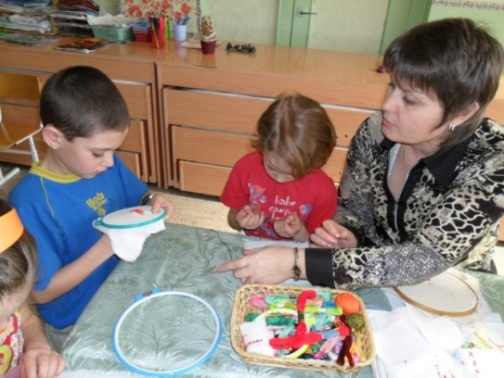 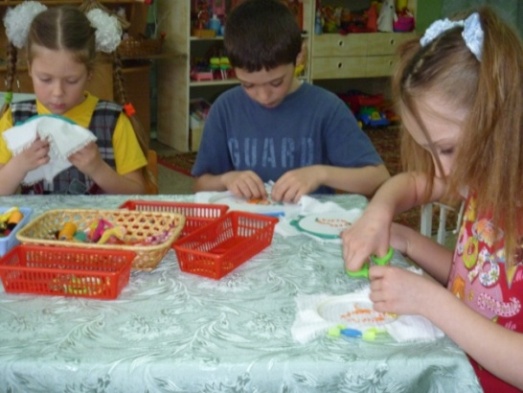 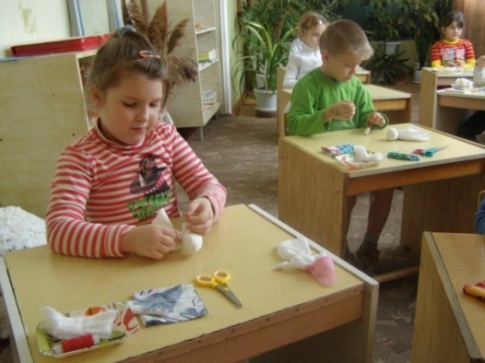 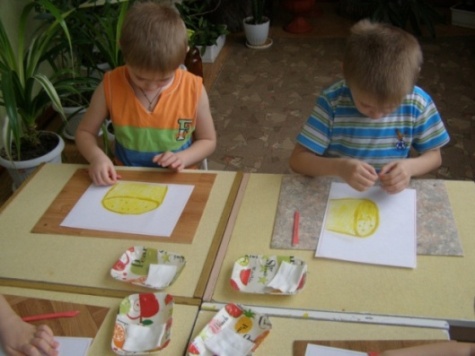 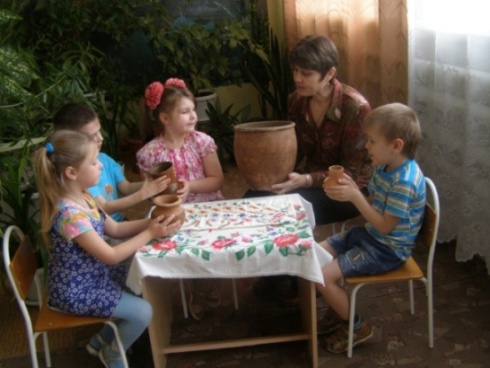 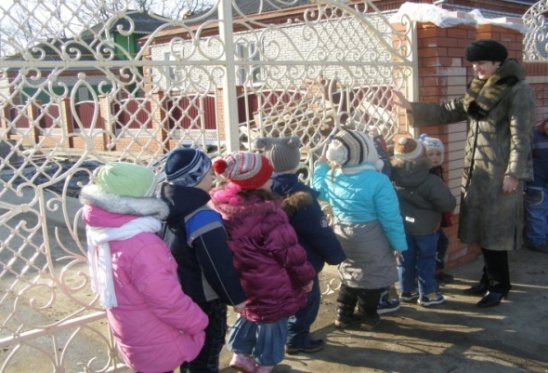 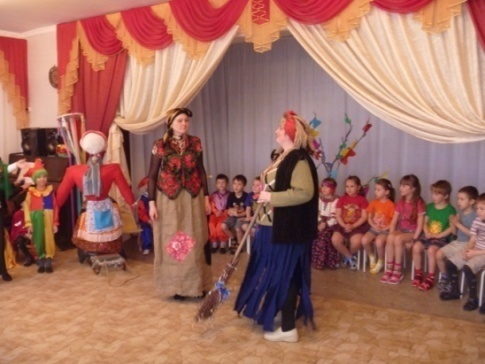 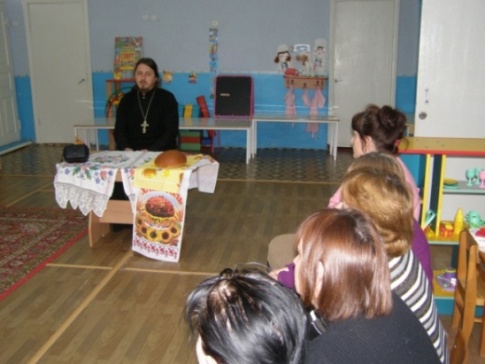 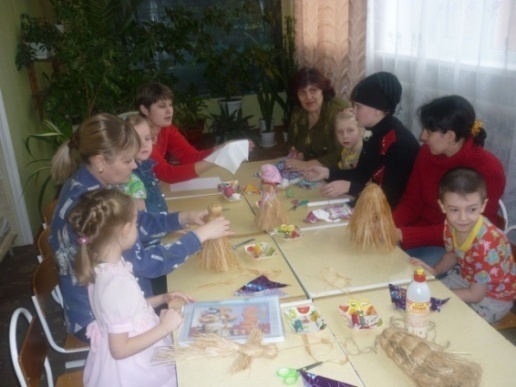 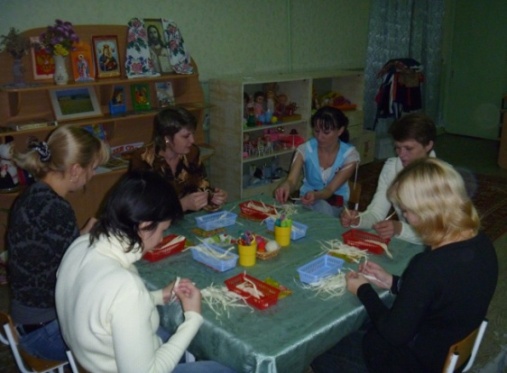 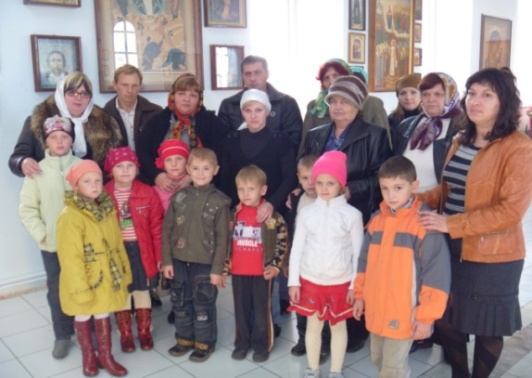 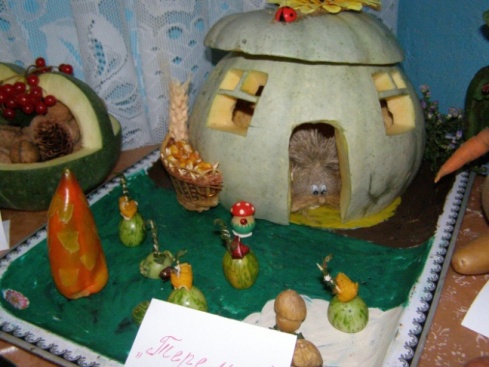 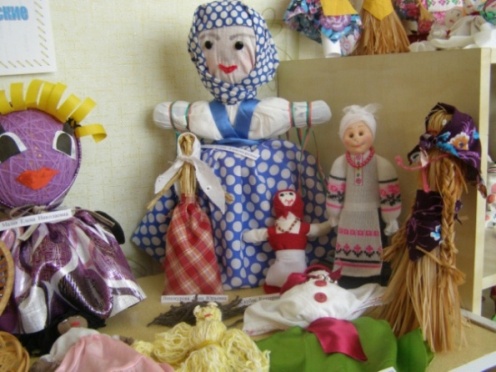 